الالية المنظمة لجمع البيانات البحثية في الجامعةفي ضوء سعى عمادة البحث والابتكار متمثلة في خدمة دعم الباحثين وتسهيل مهمة الباحثين داخل جامعة جدة بتقديم خدمات دعم ومساندة الباحثين الضوابط العامة لجمع البيانات البحثية في جامعة جدة :تتواصل الباحث/ة رسميا مع عمادة البحث والابتكار لأخذ الموافقة على توزيع الاستبانة أو إجراء المقابلة.تزويد عمادة البحث والابتكار بنسخه من الاستبانة وخطاب من جهة الدراسة أو المشرف.تلتزم الباحث/ة بتزويد عمادة البحث والابتكار بالبيانات المطلوبة التي توضح بيانات الباحث/ة وجهة عملها ووسائل التواصل.بعد الموافقة على تعميم الاستبانة أو إجراء المقابلة، توجه عمادة البحث والابتكار خطابا لتسهيل مهمة الباحث/ة الى الجهة المطلوبة ومرفق معها الاستبانة المطلوب تعميمها وتسلم الباحث/ة رقم الخطاب وتاريخه.تلتزم الباحث/ة بتوزيع الاستبانات أو إجراء المقابلة بالتعاون مع الجهة، ولا يسمح للباحث/ة بالتواصل المباشر مع الطالبات أو الأعضاء دون تنسيق مع إدارة الجهة.تلتزم الباحث/ة بتزويد عمادة البحث والابتكار بموافقة لجنة الأخلاقيات.تتعهد الباحث/ ة بأن كامل الحقوق الفكرية لمشروع البحث واستبانة القياس ملكاً خاصاً بها/به وبالفريق البحثي ويتحملون كافة المسائلات القانونية إذا ورد خلاف ذلك.لا تتحمل عمادة البحث والابتكار نتائج سوء استخدام البيانات التي تم جمعها وتكون العقوبات الصادرة نتيجة ذلك على الباحثة.آلية تقديم الطلب على جمع البيانات البحثية لباحث جامعة جدة: طلب الخدمة عن طريق عمادة البحث والابتكار وذلك عبر الرابط الالكتروني التالي أو الباركود:https://forms.office.com/r/z9UnMiDDCs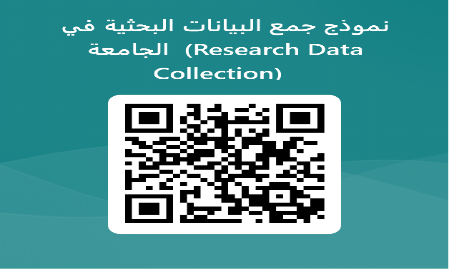 ولمزيد من التفاصيل والاستفسارات يتم استقبالها عن طريق البريد الالكتروني الخاص بوكالة عمادة البحث والابتكار:( dsrk@uj.edu.sa )